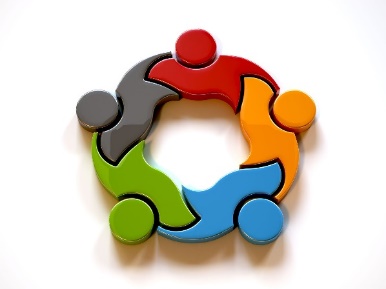 Falls Prevention Month Assets & To-Do’sSponsored by the Falls Prevention CoalitionSeptember 2021Falls Prevention Month CalendarSponsored by the Falls Prevention CoalitionAssetPurposeDistributionTo-do’sUpdated Falls Prevention Brochure (printed)AwarenessEducationEmpowermentAvailable for all Coalition members to distribute 1)HAMV & VNA will update brochure, 2)circulate for review and approval (8/27); 3)HAMV will print NCOA Myths One pager (printed) and other social media assetsAwareness EducationReprinted copies from NCOA available for all Coalition members to distribute; content can be used for PSA’s, newsletter articles, websites etc.Document can be found:https://www.ncoa.org/article/falls-prevention-awareness-week-toolkit.Public Service Announcements-MVTVAwarenessEducationEmpowermentCan link to MVTVAnn Bassett of MVTV will schedule existing PSAs for regular viewing on MVTV and create a new video/slide Home Safety Modification Brochure (printed) EmpowermentAvailable for all Coalition members to distributeHAMV will deliver with other brochures to youAssessment of Fall risk checklist(printed)EducationEmpowermentAvailable for all Coalition members to distributeVictoria/workgroup to finalize; HAMV will deliver to youExercise cards to prevent fallingEducationEmpowermentAvailable for all Coalition members to distributeVCM to provide, HAMV will deliver to youPain-free ScreeningEducationEmpowermentAvailable for all Coalition members to distributeVCM to provide printed information with sign up informationZoom recording on what to do if you fall (getting up from a fall)EducationEmpowermentInformation on these zoom sessions will be provided on a 1 pager for you to distributeTisbury COA will be hosting this session with Catie Blake and we will make a recording availableZoom recording on balance assessmentEducationEmpowermentHealthy Agers YMCA will make a recording available with Natasha SnowdenZoom recording on Exercises to prevent fallsEducationEmpowermentSusan Sanford of VCM will conduct a zoom session and recording will be availableAction/EventWhenHowDistribute printed material:Falls PreventionHome Safety ModificationFalls Self-AssessmentExercise cardsSept 7 -30COAs, MVH, VCM, Island Health Care, Vineyard Health Care Access, VNA, Meals on Wheels, Elder Services, Food Pantry, VNA, MVCS, C4L, YMCA, libraries, OpticiansPSAs on MVTVAll monthMVTV10 Myths of Falling PSAsAll monthMVY Radio Awareness/Educational Advertising CampaignAll monthMV Times/GazetteEducation/information sessionsSept 20-24 (Falls Prevention Week)Zoom sessions:What to do when you fall (Catie Blake/Tisbury COA)Balance exercises to prevent a fall (Natasha Snowden/YMCA Healthy Agers)Fall Prevention Exercises (VCM)VCM Pain Free screeningSept 22 (Falls Prevention Day)Free 20 minute evaluation that is open to the public. Screenings can be conducted in their clinic, in their outside clinic room and by Tele-health. Visit https://vcmpt.com/upcoming-events/ or call 508-693-3800 to schedule your screening55+ MV Times articleSept 30Feature article in this section 